VSTUPNÍ ČÁSTNázev moduluElektronické prvkyKód modulu26-m-4/AL01Typ vzděláváníOdborné vzděláváníTyp moduluodborný teoretickýVyužitelnost vzdělávacího moduluKategorie dosaženého vzděláníL0 (EQF úroveň 4)Skupiny oborů26 - Elektrotechnika, telekomunikační a výpočetní technikaKomplexní úlohaObory vzdělání - poznámky26-41-L/01 Mechanik elektrotechnikDélka modulu (počet hodin)24Poznámka k délce moduluPlatnost modulu od30. 04. 2020Platnost modulu doVstupní předpokladyZákladní znalosti z předmětu Základy techniky – elektrotechnika, fyzika.JÁDRO MODULUCharakteristika moduluŽák v tomto modulu získá základní přehled o elektronických součástkách, pasivních a aktivních prvcích elektronických obvodů. Naučí se používat součástky při sestavování obvodů, řešit základní výpočty elektronických obvodů početně i graficky.Očekávané výsledky učeníOdborné kompetence dle RVP:navrhovali, zapojovali a sestavovali jednoduché analogové i digitální elektronické obvody a vytvářeli dokumentaci k nim;vyhledávali aplikační listy součástek a orientovali se v katalogu elektronických součástek;Žák:navrhuje, zapojuje a sestavuje jednoduché analogové i digitální elektronické obvody a vytváří dokumentaci k nim;vyhledává aplikační listy součástek a orientuje se v nich;vyjmenuje a charakterizuje běžné elektronické součástky, pasivní prvky, aktivní prvky i integrované obvody;používá součástky při sestavování elektrických obvodů včetně jejich značení;charakterizuje činnost elektrického funkčního celku nebo bloku znázorněného na schématu zapojení;aplikuje řazení obvodových prvků R, L, C, obvody řeší matematicky a graficky;aplikuje výpočty pasivních prvků – rezistor, kondenzátor, cívka, jejich princip, výpočet odporu, kapacity, indukčnosti;pracuje s katalogem součástek;
	vybere vhodnou součástku;rozumí systému značení pasivních součástek;použije, navrhne a sestaví základní obvody s pasivními součástkami a změří jejich parametry.Obsah vzdělávání (rozpis učiva)Základní pojmy, značení prvků:
	pojmy rezistor, kondenzátor, cívka, dioda, tranzistor, tyristor, symbolické značení obvodových prvků;značení obvodových veličin, pojmy maximální, efektivní, střední hodnoty;řazení obvodových prvků, řešení obvodů:
	řazení elektronických obvodových prvků, fázorové diagramy, rezonanční obvody, integrační a derivační článek;nákres a výpočet odporového a kapacitního děliče.pasivní prvky – rezistor, kondenzátor,cívka:
	druhy rezistorů, jejich značení, parametry a použití;druhy kapacitorů, jejich značení, parametry a použití;druhy induktorů, transformátory, jejich značení, druhy a použití.Učební činnosti žáků a strategie výukyodborný výklad a prezentace s využitím audiovizuální techniky;názorná ukázka jednotlivých komponent;prezentace videomateriálů;diskuse (skupinová i plenární) k vybraným problémům.Zařazení do učebního plánu, ročník2. ročníkVÝSTUPNÍ ČÁSTZpůsob ověřování dosažených výsledkůÚstní zkoušení – prověření oborných znalostí  se zpětnou vazbouPísemné zkoušení – průběžné po ukončení obsahového okruhu, bodově hodnocenoZávěrečná modulová písemná práce – min. 40 % z 8-10 otázek obsahových okruhů:Základní pojmy, značení prvků rezistor, kapacitor, induktor, dioda, tranzistor, tyristor;značení obvodových veličin, pojmy maximální, efektivní, střední hodnoty;řazení obvodových prvků, řešení obvodů, fázorové diagramy, rezonanční obvody, integrační a derivační článek;nákres a výpočet odporového a kapacitního děliče;pasivní prvky – rezistor, kapacitor, induktor, transformátory a jejich značení, parametry a použití.Kritéria hodnoceníÚstní zkoušení – prověření oborných znalostí z oblasti elektrotechnických prvků se zpětnou vazbou (váha hodnocení 5)Písemné zkoušení – bodové hodnocení (splněno – více než 40 %, váha hodnocení 6)Závěrečná modulová písemná práce – max 100 %, min 40 % (váha hodnocení 10)Hodnocení - při hodnocení se počítají všechny části - ústní a písemné zkoušení, seminární práce a závěrečný modulový test. Celková známka se pak stanoví váženým aritmetickým průměrem hodnocení jednotlivých částí. V případě nerozhodné známky se přihlédne k celkovému přístupu žáka. Návrh hodnocení vychází z předpokladu bodového hodnocení 1-100 (body, %), přičemž 100 je maximum v hodnocení.Klasifikace převodem z bodového nebo percentuálního hodnocení:1      90-100 %V ústním zkoušení žák ovládá požadované poznatky, fakta, pojmy, definice a zákonitosti uceleně, přesně a v souvislostech ostatních předmětů oboru; hodnocení testů – minimálně 90 % správných odpovědí.2     80-89 %V ústním zkoušení má žák v ucelenosti a úplnosti osvojení poznatků, faktů, pojmů, definic a zákonitostí nepodstatné mezery; hodnocení testů – minimálně 80 % správných odpovědí.3      66-79 %V ústním zkoušení má žák ucelené znalosti a úplnosti osvojení poznatků, faktů, pojmů, definic a zákonitostí nepodstatné mezery; hodnocení testů – minimálně 66 % správných odpovědí.4      41-65 %V ústním zkoušení žák má v ucelenosti a úplnosti osvojení poznatků, faktů, pojmů, definic a zákonitostí závažné mezery; hodnocení testů – minimálně 41 % správných odpovědí.5      0-40 %V ústním zkoušení si žák požadované poznatky, fakta, pojmy, definice a zákonitosti neosvojil uceleně, přesně a úplně a má v nich závažné a značné mezery; hodnocení testů – maximálně 40 % správných odpovědí.Doporučená literaturaTKOTZ, K. a kol.: Příručka pro elektrotechnika. Praha: EUROPA-SOBOTÁLES, 2002. ISBN 80-86706-00-1.BASTIAN, P. a kol.: Praktická elektrotechnika, Europa-Sobotáles cz. s.r.o., Praha, 2006. ISBN: 80-86706-15-X.HÄBERLE, G. a kol.: Elektrotechnické tabulky pro školu i praxi, Europa-Sobotáles cz. s.r.o., Praha, 2006. ISBN 978-80-86706-16-0.PoznámkyObsahové upřesněníOV RVP - Odborné vzdělávání ve vztahu k RVPMateriál vznikl v rámci projektu Modernizace odborného vzdělávání (MOV), který byl spolufinancován z Evropských strukturálních a investičních fondů a jehož realizaci zajišťoval Národní pedagogický institut České republiky. Autory materiálu a všech jeho částí, není-li uvedeno jinak, jsou Miloň Jedlička, Zdeněk Kašpar. Creative Commons CC BY SA 4.0 – Uveďte původ – Zachovejte licenci 4.0 Mezinárodní.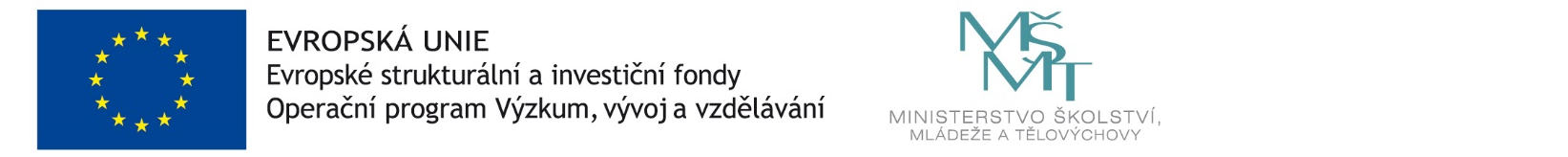 